Задание 1. Изучить вопрос по разделу: «Легкая атлетика». Тема: «Техника выполнения прыжков в длину с разбега».Прыжок в длину с разбега состоит из четырех взаимосвязанных фаз: разбега, отталкивания, полета и приземления.Разбег. Длина разбега во многом зависит от способности прыгуна развивать предельную скорость бега. Начинается разбег с места или с подхода шагом к контрольной отметке. Во время разбега туловище прыгуна наклонено вперед, по мере возрастания скорости разбега наклон уменьшается и к моменту отталкивания тело спортсмена принимает положение, близкое к вертикальному.Толчковая нога, почти выпрямленная, ставится на брусок быстрым движением сверху-вниз и как бы немного «под себя» (по-иному говоря, «загребающим» движением), чему способствует укороченный последний шаг. Это не только позволяет увеличить скорость отталкивания, но и устраняет стопорящую постановку толчковой ноги на брусок.Отталкивание выполняется в момент прохождения о. ц. т. тела над точкой опоры. Маховая нога, согнутая в колене, проходит линию опорной ноги; с этого момента ее колено поднимается вверх-вперед и одновременно с этим заканчивается полное выпрямление толчковой ноги. Отталкивание происходит за счет быстрого выпрямления всех суставов толчковой ноги и мощного выбрасывания тела вверх-вперед. Скорость отталкивания во многом зависит от быстроты поднимания колена маховой ноги и одновременного с ним взмаха руками: рука, одноименная толчковой ноге, делает взмах в сторону и назад, а другая — энергичный взмах вперед-вверх. К моменту окончания отталкивания голова, плечи и туловище поднимаются и руки вытягиваются вверх. Полет. Траектория общего центра тяжести тела задается скоростью разбега и силой отталкивания, и никакие движения в момент полета не могут повлиять на эту траекторию. Приземление. Во всех способах прыжков в длину приземление выполняется одинаково, если не считать подготовительных движений к приземлению. В последней стадии полета ноги одновременно поднимаются коленями к груди до горизонтального положения бедер, а пятки — до уровня таза или чуть выше. Туловище прыгуна незначительно наклоняется вперед — излишний наклон затрудняет активное поднимание ног и их выпрямление. Немало прыгунов, приземляясь «в группировке», не достигают своих лучших результатов именно из-за этой распространенной ошибки.Пытаясь удлинить полет и отдалить место касания ногами песка в яме, прыгун в последний момент выпрямляет ноги в коленных суставах и несколько поднимает голени. С момента касания песка ногами задача прыгуна сводится к предотвращению падения назад. Для этого руки быстрым движением опускаются вниз и рывком отводятся назад, после чего выносятся вперед. Задание 2.Выполнить комплекс  общеразвивающих упражнений силовой направленности.И.п. – исходное положение.О.с.- основная стойка.1.И.П. – широкая стойка ноги врозь, руки за головой.1 – присед.2 – И.П.Упр. выполняется до утомления мышц.Носки ног и колени максимально развести в стороны; присед – до положения – бедро параллельно полу; возвращаться в И.П. – ноги разгибать не полностью.2.И.П. – широкая стойка ноги врозь, руки на пояс.1 – подняться на носках.2 – И.П.30 раз.Эффективнее выполнять упражнение, стоя на возвышении (например, на ступеньке), пятка на весу.3.И.П. – выпад правой ногой, руки на пояс.1 – согнуть левую ногу.2 – И.П.То же с левой ноги.По 25–30 раз.Медленно сгибать и не полностью разгибать сзади стоящую ногу; в нижней точке колено практически касается пола.4.И.П. – стойка на правой ноге, левая вперед–вверх, руки на поясе.1 – опустить левую ногу на 30–50 см к полу.2 – И.П.15–20 раз.При опускании нога пола не касается. Мышцы, удерживающие ногу на весу, должны оставаться напряженными по ходу всего упражнения.5.И.П. – стойка на правой, левая нога в сторону, руки на пояс.1 – опустить левую ногу на 30–50 см к полу.2 – И.П.15–20 раз.Мышцы, удерживающие ногу на весу, должны оставаться напряженными по ходу всего упражнения.6.И.П. – стойка на правой, левая нога назад, руки на поясе.1 – опустить левую ногу на 10–25 см к полу.2 – И.П.15–20 раз;Повторить упр. 4, 5, 6 для правой ноги.В И.П. ногу отвести назад на максимально возможное расстояние; мышцы, удерживающие ногу на весу, должны оставаться напряженными по ходу всего упражнения.7.И.П. – упор лежа, руки согнуты, локти в стороны.1 – выпрямить руки.2 – И.П.15–20 раз.Руки выпрямлять наполовину; мышцы, удерживающие тело (туловище), должны оставаться напряженными.8.И.П. – лежа на спине, руки за головой, правую ногу поднять вперед под углом 40°, левую – 10°.1 – поменять положение ног.2 – И.П.40 раз; чередовать упр. 7 и 8.Голову, руки, поясницу от пола не отрывать.9.И.П. – лежа на спине, ноги согнуты в коленях, руки за головой.1 – сгибание туловища вперед.2 – И.П.25–30 раз.Поясница от пола не отрывается, подбородок тянется вверх, а не к груди; опускаясь, не касаться головой и руками пола, т.е. мышцы живота не расслабляются.10.И.П. – лежа (не касаясь спиной пола), ноги согнуты – врозь1 – поднять таз.2 – И.П.20 раз.При подъеме таза – упор на лопатки и стопы; при выполнении – сильное напряжение мышц спины и ягодиц, задней поверхности бедра.11.И.П. – лежа на спине, руки за головой.1 – сгибание туловища вперед, правым локтем коснуться левого колена.2 – И.П.3 – сгибание туловища вперед, левым локтем коснуться правого колена.4 – и.п.Чередовать упр. 10 и 11.Поясница от пола не отрывается, подбородок тянется вверх, а не к груди; опускаясь, не касаться головой и руками пола, т.е. косые мышцы живота не расслабляются.12.И.П. – лежа на животе, руки вверху.1 – приподнять руки, грудь, ноги от пола.2 – И.П.15–20 раз.При возвращении в И.П. не касаться руками и носками пола.13.И.П. – упор лежа, руки согнуты, локти назад (прижаты к туловищу).1 – разгибание рук.2 – И.П.10–15 раз.Облегченный вариант – из упора лежа на коленях. При разгибании руки полностью не выпрямлять.14.И.П. – лежа на правом боку, левая нога в сторону, правая рука под головой, левая рука в сторону.1 – приведение левой ноги к правой (не касаясь правой ноги).2 – И.П. 20–25 раз.Удерживать равновесие, напрягая мышцы туловища и ног, не сгибаться в тазобедренном суставе15.Повторить упражнение 14 для левой ноги.20–25 раз.Удерживать равновесие, напрягая мышцы туловища и ног, не сгибаться в тазобедренном суставе.Задание 3.Выполнить упражнения для развития гибкости.1) И.п – сидя на полу , ноги вытянуты вперед:А) хват за головой правой рукой за левый локоть, потянуть вправо, фиксируя позу, поменять руки;Б) за спиной хват кистями, правая рука сверху, фиксация, затем поменять положение рук.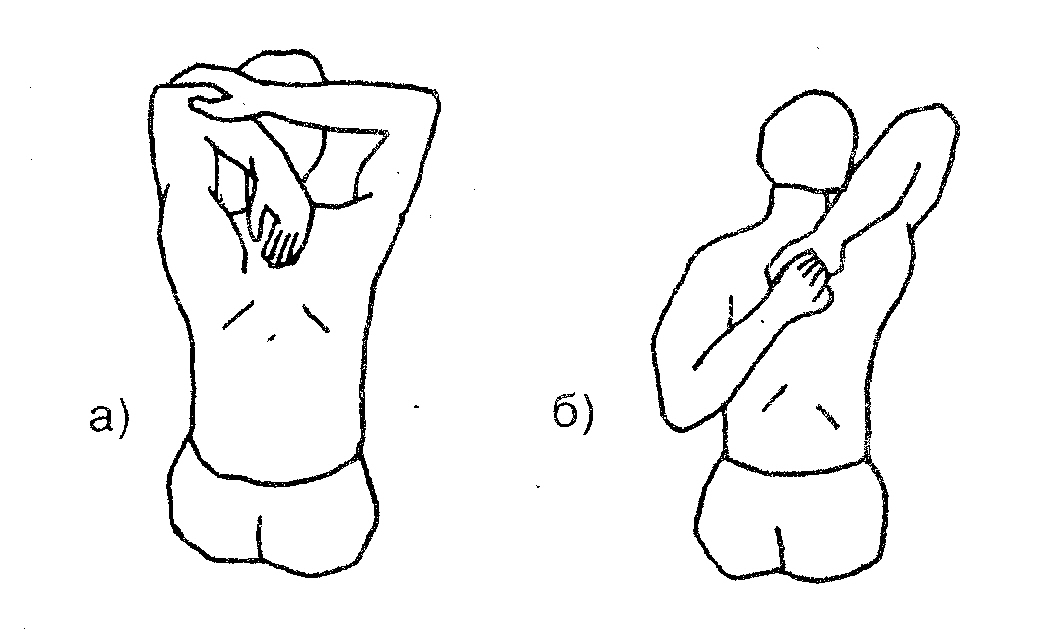 2) И.п – стоя, ноги врозь, кисти в замке – снизу.Руки оттянуть назад, лопатки свести, фиксация позы.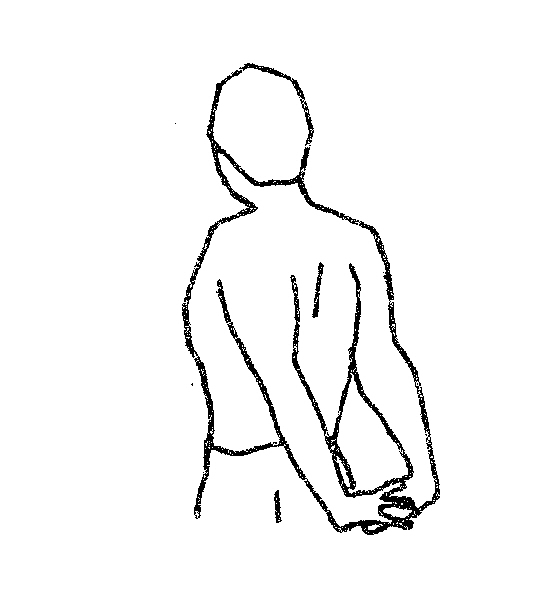 3) И.п. – лежа на животе, носки вытянуты:А) прогнуться, не отрывая от пола низ живота;Б) медленно повернуть голову направо, отводя назад правое плечо, взгляд на левую пятку, фиксация 30с. В другую сторону.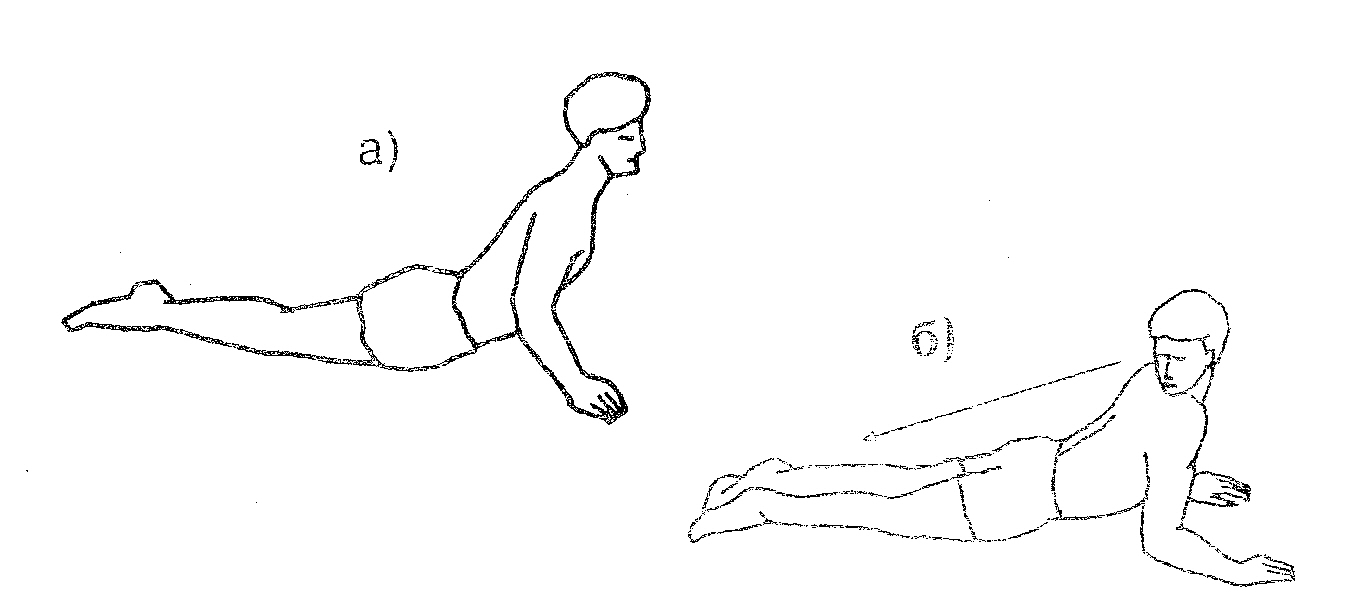 4) И.п. – упор на коленях, кисти впереди плеч:А) подать таз назад, опустить плечи, руки прямые впереди на полу;Б) подать плечи вперед – вверх, прогнуться, 10-15 повторов. фиксация позы. 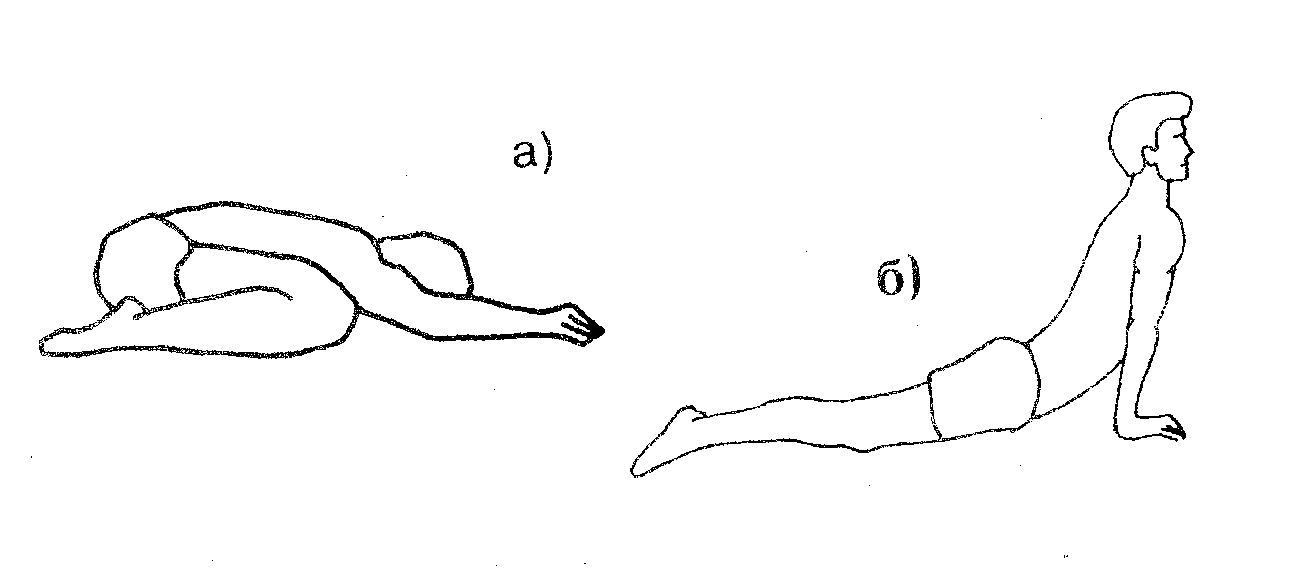 4) И.п.- лежа на животе, ноги вместе, руки вдоль туловища.А) на выдохе согнуть ноги в коленных суставах, взяться за стопы, грудь от пола не отрывать, фиксация позы;Б) прогнуться, хват за нижнюю часть голени, фиксация позы, покачиваясь на нижней части живота.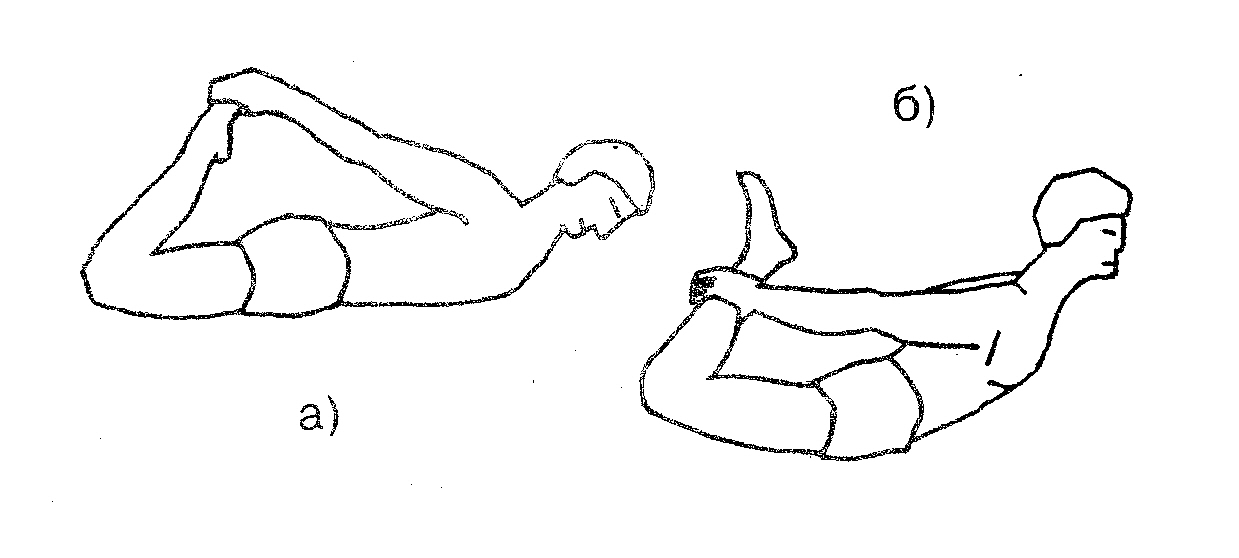 5) И.п. – стоя, ноги врозь:А) наклон вперед, руки свободно вниз, фиксация позы;Б) пальцами коснуться носков стоп, фиксация позы;В) ладони на полу, фиксация позы.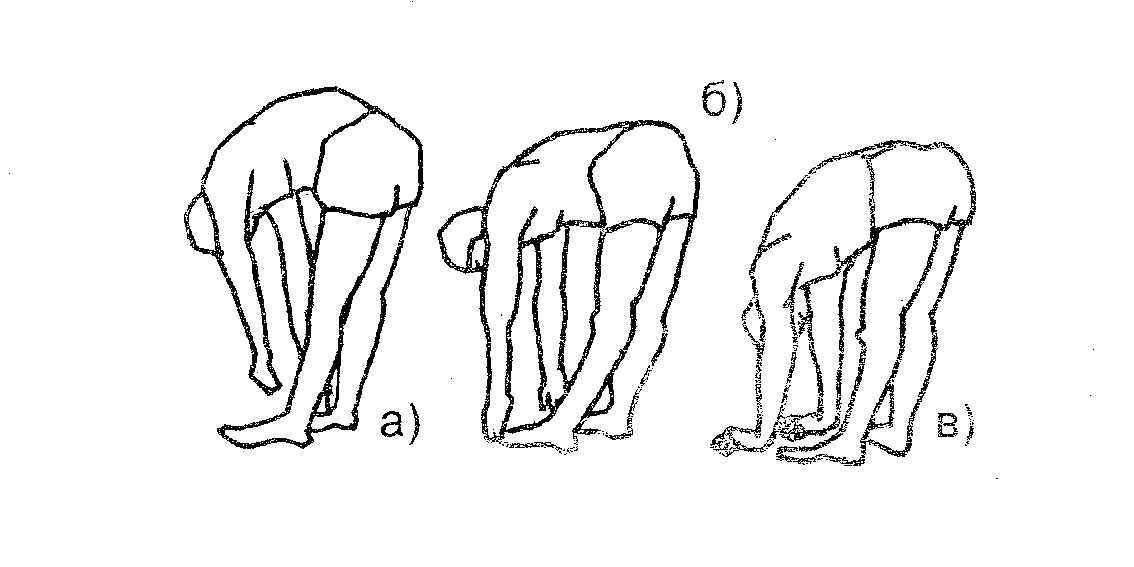 6) И.п. - лежа на спине, руки в стороны:А) не отрывая лопаток, закинуть правую ногу за левую, фиксация позы;Б) то же левой ногой.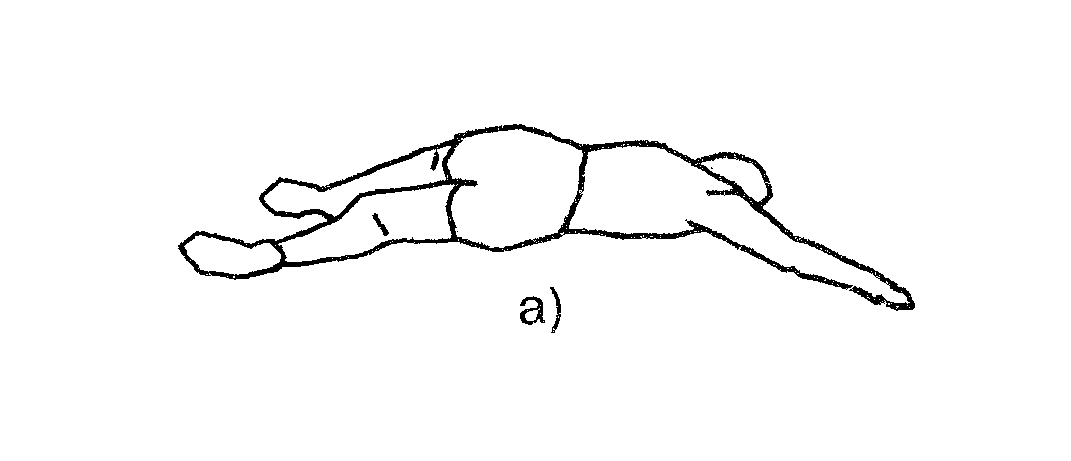 7) И.п. – лежа на спине, руки вдоль туловища:А) колено левой ноги подтянуть к груди, усиливая сгибание руками, правая нога вытянута, фиксация позы;Б) поменять ногу.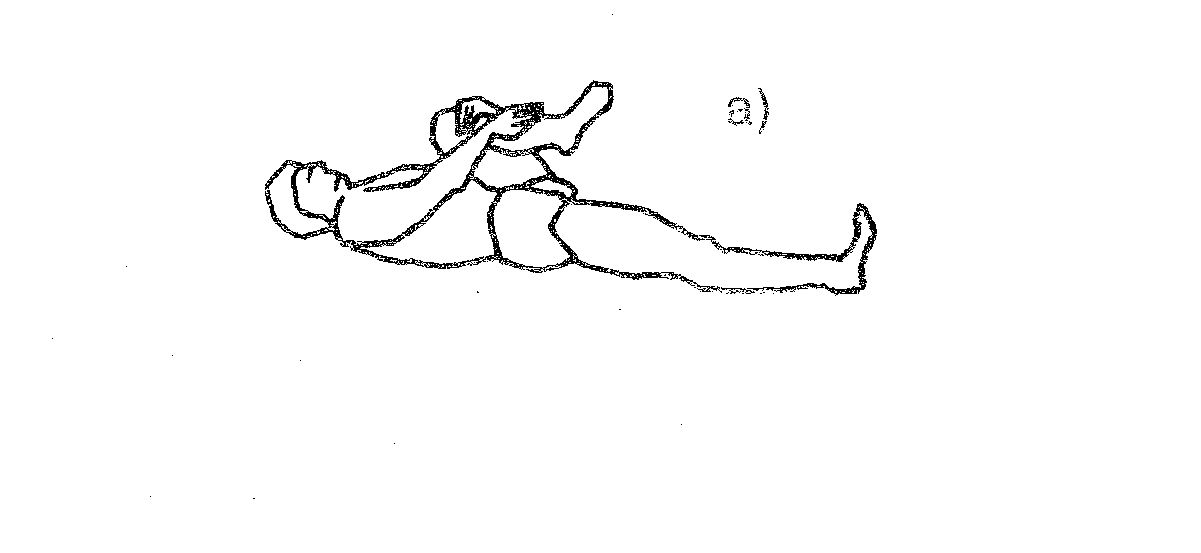 8) И.п. - лежа на левом боку, рука согнута под головой.А) хватом правой кистью за правый голеностоп подтянуть пятку к ягодице, зафиксировать позу,Б) рука вытянута вперед, ногу оттянуть назад-вверх, зафиксировать позу,В) в другую сторону.Задание 4. Реферат на тему: «Легкоатлетические упражнения. Их воздействие на организм занимающихся».Литература1. Муллер, А. Б. Физическая культура : учебник и практикум для СПО / [А. Б. Муллер, Н. С. Дядичкина, Ю. А. Богащенко, А. Ю. Близневский, С. К. Рябинина]. — М.: Издательство Юрайт, 2015. — 424 с. — Серия: Профессиональное образование.